	23.04.2022 года в МБОУ «Школа №179» в целях патриотического воспитания, формирования чувства гордости и уважения к Российским Вооруженным Силам, подготовке юношей к военной службе, для обучающихся общеобразовательных учреждений, членов детских военно-патриотических клубов и иных детско-юношеских организаций прошла военно-спортивная игра «Победа Александра Невского», посвященная 780-й годовщине Победы Александра Невского и его войска над немецкими рыцарями на Чудском озере в 1242 году. 	В ней приняли участие 12 команд из 8 образовательных организаций: №№ 12, 20, 63, 125, 136, 144, 170, 179.	Всем командам, участникам игры «Победа Александра Невского» предстояло пройти 10 этапов, продемонстрировать умение стрелять по мишени с расстояния 10 метров из положения стоя, сдачу норматива по неполной разборке/сборке АК-74м (с пеналом), умение надевать ОЗК и противогазы, знание личности и результатов правления Александра Невского, военных походов с его участием, знание званий сухопутных войск, предметов военного дела (оружие, инженерно-саперные атрибуты, элементы военной формы, патроны к стрелковому оружию), теории по оказанию первой медицинской помощи, знание песен военных лет.	По итогам состязаний победителями и призерами игры стали: 	«Пересвет-2»	(МБОУ «Школа №179») - 1 место	«Сармат-1»	(МБОУ «Школа №63») - 2 место		«Орлята»	(МБОУ «Школа №170») - 3 место	Победителем и призерами конкурса «Героев земляков я знаю в лицо» стали: МБОУ «Школа №170» - 1 место, МБОУ «Школа №20» -  2 место, МБОУ «Школа №144» -3 место. Победители и призеры были награждены почетными грамотами и подарочными сертификатами.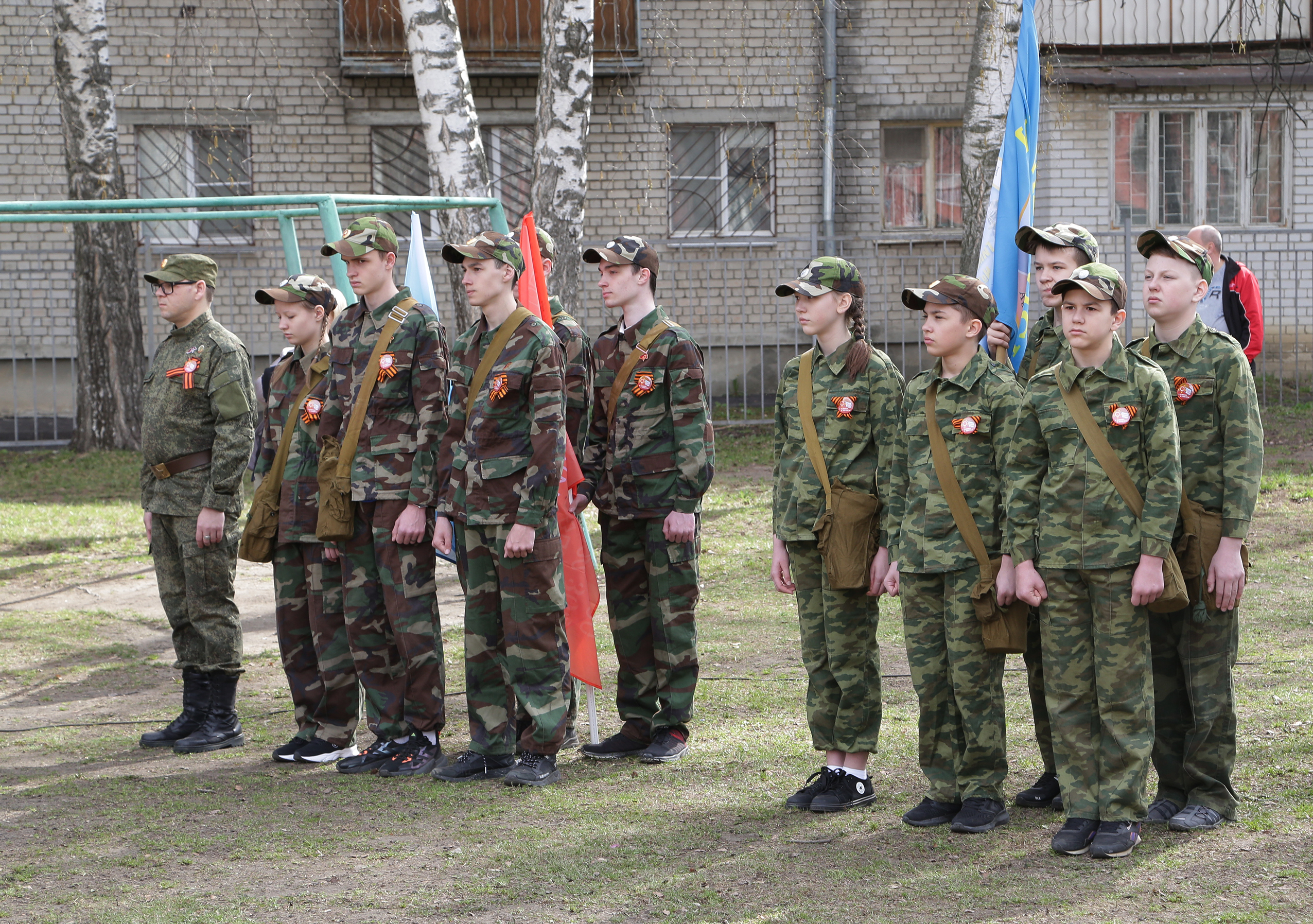 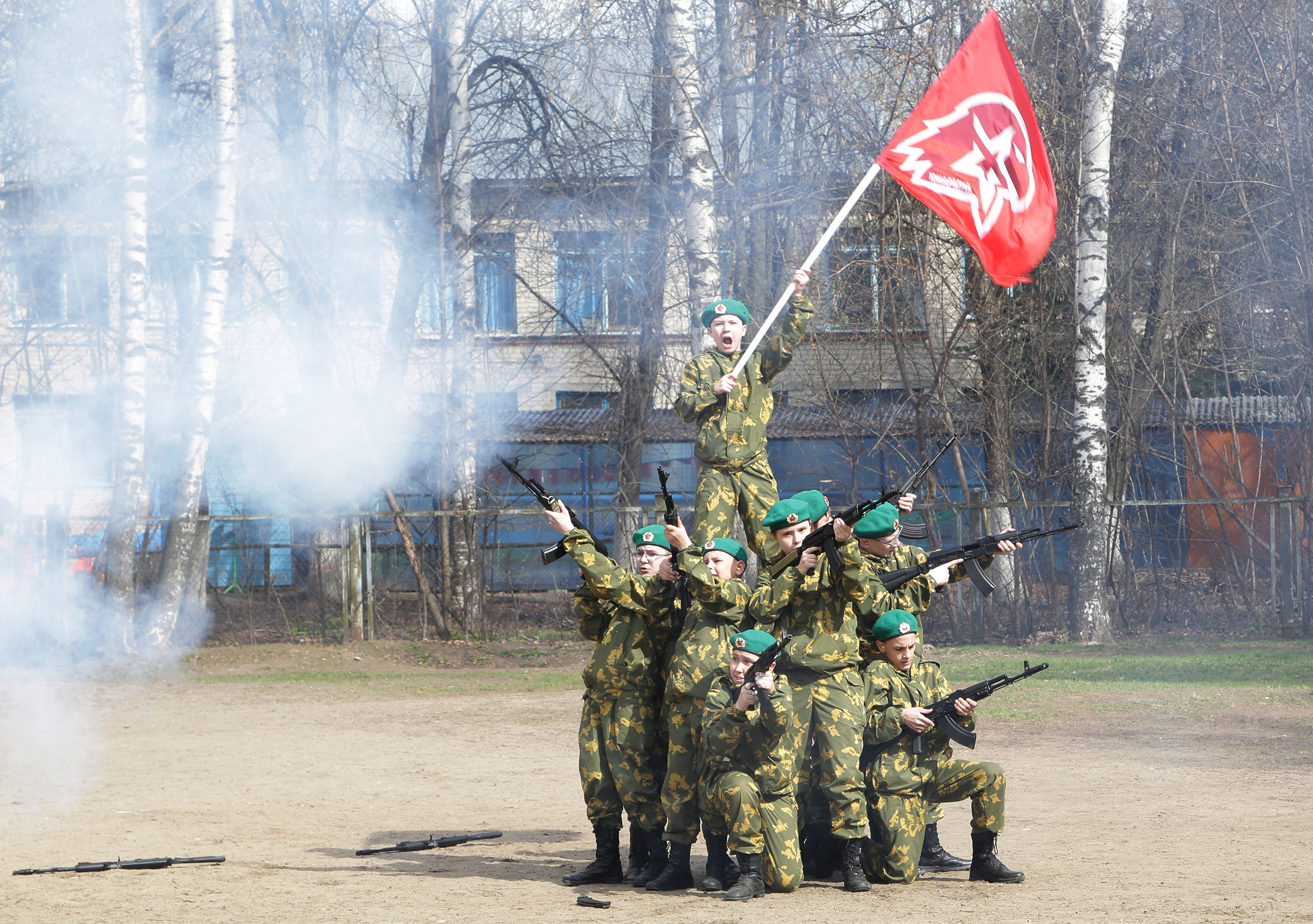 